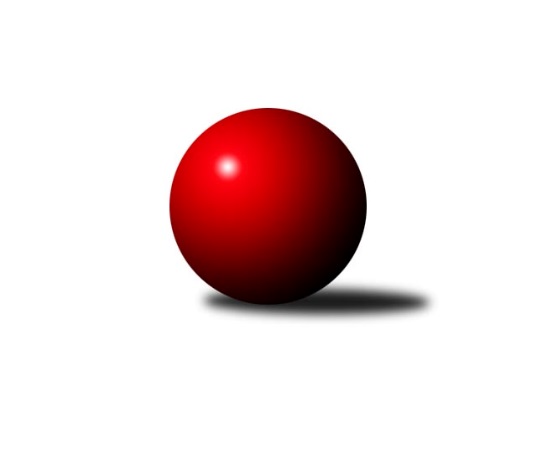 Č.21Ročník 2018/2019	24.3.2019Nejlepšího výkonu v tomto kole: 3600 dosáhlo družstvo: TJ Centropen Dačice1. KLM 2018/2019Výsledky 21. kolaSouhrnný přehled výsledků:SKK Hořice	- KK Slavoj Praha	2:6	3478:3519	9.5:14.5	23.3.TJ Sokol Duchcov	- TJ Loko České Velenice	3:5	3375:3376	11.0:13.0	23.3.KK Lokomotiva Tábor	- KK Hvězda Trnovany	2:6	3304:3367	11.0:13.0	23.3.SKK Jičín	- KK Zábřeh	1:7	3294:3428	9.0:15.0	23.3.TJ Centropen Dačice	- TJ Valašské Meziříčí	8:0	3600:3361	18.0:6.0	23.3.TJ Třebíč	- KK Slovan Rosice	4:4	3373:3367	12.0:12.0	23.3.TJ Třebíč	- KK Lokomotiva Tábor	5:3	3309:3284	11.5:12.5	24.3.Tabulka družstev:	1.	KK Slavoj Praha	21	16	2	3	115.0 : 53.0 	294.5 : 209.5 	 3456	34	2.	TJ Centropen Dačice	21	16	0	5	108.5 : 59.5 	289.0 : 215.0 	 3440	32	3.	KK Slovan Rosice	21	12	3	6	100.5 : 67.5 	274.5 : 229.5 	 3364	27	4.	TJ Loko České Velenice	21	13	0	8	88.5 : 79.5 	261.0 : 243.0 	 3396	26	5.	TJ Třebíč	21	10	2	9	82.0 : 86.0 	235.0 : 269.0 	 3368	22	6.	SKK Hořice	21	9	2	10	82.0 : 86.0 	256.5 : 247.5 	 3372	20	7.	KK Zábřeh	21	9	1	11	80.5 : 87.5 	249.5 : 254.5 	 3370	19	8.	TJ Valašské Meziříčí	21	9	0	12	76.0 : 92.0 	240.0 : 264.0 	 3385	18	9.	KK Lokomotiva Tábor	21	9	0	12	71.5 : 96.5 	244.5 : 259.5 	 3342	18	10.	KK Hvězda Trnovany	21	8	1	12	78.0 : 90.0 	235.5 : 268.5 	 3370	17	11.	TJ Sokol Duchcov	21	6	0	15	70.0 : 98.0 	238.0 : 266.0 	 3320	12	12.	SKK Jičín	21	3	1	17	55.5 : 112.5 	206.0 : 298.0 	 3305	7Podrobné výsledky kola:	 SKK Hořice	3478	2:6	3519	KK Slavoj Praha	Radek Kroupa	133 	 158 	 130 	160	581 	 1:3 	 615 	 146	163 	 164	142	Zdeněk Gartus	Ondřej Černý	132 	 143 	 127 	141	543 	 1:3 	 572 	 144	139 	 143	146	František Rusín	Kryštof Košťál	135 	 137 	 123 	133	528 	 0.5:3.5 	 560 	 149	144 	 134	133	Petr Pavlík	Jaromír Šklíba	150 	 166 	 124 	142	582 	 1:3 	 590 	 151	136 	 144	159	Lukáš Janko	Martin Hažva	167 	 150 	 146 	153	616 	 3:1 	 562 	 135	154 	 143	130	David Kuděj	Lukáš Vik	158 	 155 	 151 	164	628 	 3:1 	 620 	 155	169 	 149	147	Jaroslav Hažvarozhodčí: Bartoloměj VlášekNejlepší výkon utkání: 628 - Lukáš Vik	 TJ Sokol Duchcov	3375	3:5	3376	TJ Loko České Velenice	Miloš Civín	141 	 151 	 145 	153	590 	 3:1 	 534 	 150	126 	 110	148	Miroslav Dvořák	Jaroslav Bulant	159 	 152 	 161 	142	614 	 3:1 	 561 	 136	129 	 141	155	Tomáš Maroušek	Jiří Semelka	120 	 163 	 127 	151	561 	 3:1 	 529 	 144	134 	 122	129	Zbyněk Dvořák	Jiří Müller	128 	 139 	 128 	136	531 	 0:4 	 593 	 159	145 	 137	152	Ondřej Touš	Josef Pecha	136 	 145 	 131 	149	561 	 2:2 	 564 	 148	126 	 128	162	Branislav Černuška	František Kopecký	111 	 136 	 141 	130	518 	 0:4 	 595 	 142	148 	 157	148	Zdeněk Dvořákrozhodčí: Josef StrachoňNejlepší výkon utkání: 614 - Jaroslav Bulant	 KK Lokomotiva Tábor	3304	2:6	3367	KK Hvězda Trnovany	Karel Smažík	134 	 139 	 121 	134	528 	 2:2 	 509 	 136	135 	 125	113	Milan Stránský	Jaroslav Mihál	136 	 134 	 146 	150	566 	 1:3 	 596 	 150	158 	 151	137	Pavel Jedlička	Oldřich Roubek	129 	 130 	 131 	144	534 	 2:2 	 578 	 128	153 	 121	176	Josef Šálek	David Kášek	115 	 124 	 150 	134	523 	 0:4 	 567 	 140	135 	 154	138	Roman Voráček	Ladislav Takáč	148 	 122 	 146 	139	555 	 2:2 	 583 	 135	151 	 160	137	Michal Koubek	Petr Chval	172 	 130 	 136 	160	598 	 4:0 	 534 	 132	129 	 133	140	Zdeněk Kandlrozhodčí: Zdeněk SamecNejlepší výkon utkání: 598 - Petr Chval	 SKK Jičín	3294	1:7	3428	KK Zábřeh	Pavel Louda	135 	 124 	 126 	131	516 	 0:4 	 555 	 137	131 	 147	140	Jiří Flídr	Jaroslav Soukup	125 	 154 	 151 	127	557 	 1:3 	 595 	 147	161 	 146	141	Martin Sitta	Pavel Kaan	144 	 129 	 104 	149	526 	 2:2 	 589 	 162	128 	 160	139	Tomáš Dražil	Jiří Drábek	124 	 130 	 151 	151	556 	 2:2 	 597 	 156	127 	 164	150	Marek Ollinger	Petr Kolář	139 	 129 	 176 	147	591 	 1:3 	 565 	 142	138 	 132	153	Josef Sitta	Jaroslav Soukup	127 	 143 	 155 	123	548 	 3:1 	 527 	 135	141 	 136	115	Zdeněk Švubrozhodčí: Viková DanaNejlepší výkon utkání: 597 - Marek Ollinger	 TJ Centropen Dačice	3600	8:0	3361	TJ Valašské Meziříčí	Petr Žahourek	162 	 185 	 153 	139	639 	 2:2 	 589 	 131	136 	 159	163	Matouš Krajzinger	Daniel Kovář	155 	 158 	 141 	157	611 	 3:1 	 571 	 146	135 	 151	139	Radim Metelka	Pavel Kabelka	152 	 160 	 137 	139	588 	 4:0 	 508 	 124	136 	 116	132	Daniel Šefr	Karel Novák	151 	 130 	 148 	146	575 	 3:1 	 544 	 136	136 	 146	126	Michal Juroška	Josef Brtník	150 	 155 	 136 	144	585 	 3:1 	 568 	 134	137 	 164	133	Dalibor Jandík	Jiří Němec	152 	 131 	 150 	169	602 	 3:1 	 581 	 151	143 	 146	141	Tomáš Cabákrozhodčí: Václav ZajícNejlepší výkon utkání: 639 - Petr Žahourek	 TJ Třebíč	3373	4:4	3367	KK Slovan Rosice	Robert Pevný	144 	 148 	 135 	142	569 	 1:3 	 581 	 147	144 	 142	148	Jiří Zemek	Jiří Mikoláš	137 	 139 	 103 	159	538 	 2:2 	 557 	 122	127 	 147	161	Jan Mecerod *1	Dalibor Lang	145 	 124 	 130 	141	540 	 0:4 	 579 	 147	139 	 146	147	Ivo Fabík	Mojmír Novotný	138 	 136 	 153 	141	568 	 4:0 	 520 	 134	127 	 136	123	Jiří Axman st.	Václav Rypel	149 	 142 	 124 	143	558 	 2:2 	 577 	 158	134 	 144	141	Dalibor Matyáš	Kamil Nestrojil	144 	 144 	 139 	173	600 	 3:1 	 553 	 136	146 	 135	136	Jan Vařákrozhodčí: Milan LENZstřídání: *1 od 61. hodu Adam PalkoNejlepší výkon utkání: 600 - Kamil Nestrojil	 TJ Třebíč	3309	5:3	3284	KK Lokomotiva Tábor	Dalibor Lang	149 	 132 	 147 	121	549 	 2:2 	 543 	 136	139 	 134	134	Jaroslav Mihál	Jiří Mikoláš	137 	 143 	 136 	132	548 	 2:2 	 561 	 154	116 	 135	156	Karel Smažík	Jaroslav Tenkl	119 	 139 	 132 	127	517 	 1:3 	 558 	 131	143 	 158	126	David Kášek	Robert Pevný	140 	 124 	 129 	132	525 	 1:3 	 523 	 125	126 	 133	139	Daniel Aujezdský *1	Václav Rypel	138 	 149 	 139 	136	562 	 2.5:1.5 	 541 	 138	133 	 142	128	Petr Chval	Kamil Nestrojil	147 	 156 	 148 	157	608 	 3:1 	 558 	 146	131 	 152	129	Ladislav Takáčrozhodčí: Tomas BRATKAstřídání: *1 od 1. hodu Oldřich RoubekNejlepší výkon utkání: 608 - Kamil NestrojilPořadí jednotlivců:	jméno hráče	družstvo	celkem	plné	dorážka	chyby	poměr kuž.	Maximum	1.	Zdeněk Gartus 	KK Slavoj Praha	614.27	398.6	215.7	1.3	11/11	(647)	2.	Jaroslav Hažva 	KK Slavoj Praha	596.61	380.9	215.7	0.8	11/11	(647)	3.	Robert Pevný 	TJ Třebíč	593.98	380.4	213.6	1.0	11/11	(662)	4.	Radim Metelka 	TJ Valašské Meziříčí	592.35	385.5	206.9	1.6	11/11	(635)	5.	Zdenek Ransdorf 	TJ Sokol Duchcov	591.10	391.3	199.8	2.2	7/10	(649)	6.	Michal Koubek 	KK Hvězda Trnovany	588.45	384.1	204.3	2.4	11/11	(639)	7.	Tomáš Cabák 	TJ Valašské Meziříčí	585.94	382.0	204.0	1.7	11/11	(656)	8.	Petr Žahourek 	TJ Centropen Dačice	582.83	375.0	207.8	1.8	8/10	(649)	9.	Petr Chval 	KK Lokomotiva Tábor	582.67	375.1	207.6	1.8	9/10	(622)	10.	Martin Sitta 	KK Zábřeh	581.56	380.2	201.4	1.9	11/11	(614)	11.	Karel Novák 	TJ Centropen Dačice	580.36	373.2	207.2	1.7	10/10	(616)	12.	Marek Ollinger 	KK Zábřeh	580.24	370.8	209.4	2.6	11/11	(619)	13.	Zdeněk Dvořák 	TJ Loko České Velenice	577.78	375.9	201.9	2.4	11/11	(657)	14.	Branislav Černuška 	TJ Loko České Velenice	576.84	374.4	202.4	2.4	11/11	(616)	15.	Jiří Němec 	TJ Centropen Dačice	576.77	380.4	196.4	1.9	10/10	(617)	16.	Daniel Kovář 	TJ Centropen Dačice	575.39	375.1	200.3	3.1	9/10	(611)	17.	Pavel Louda 	SKK Jičín	574.65	377.9	196.8	2.8	9/10	(602)	18.	Ondřej Touš 	TJ Loko České Velenice	573.85	378.6	195.2	4.5	11/11	(613)	19.	Pavel Jedlička 	KK Hvězda Trnovany	573.42	376.2	197.2	2.5	11/11	(613)	20.	Jaroslav Bulant 	TJ Sokol Duchcov	572.21	380.6	191.6	4.1	10/10	(633)	21.	Mojmír Holec 	TJ Centropen Dačice	571.33	371.3	200.0	2.7	9/10	(609)	22.	Dalibor Matyáš 	KK Slovan Rosice	571.13	374.0	197.2	3.5	10/11	(611)	23.	Jiří Drábek 	SKK Jičín	571.12	375.4	195.7	2.1	9/10	(620)	24.	Tomáš Dražil 	KK Zábřeh	571.11	376.0	195.1	3.3	10/11	(604)	25.	Ivo Fabík 	KK Slovan Rosice	570.41	376.2	194.2	2.2	10/11	(604)	26.	Jan Vařák 	KK Slovan Rosice	570.23	375.9	194.4	4.3	10/11	(626)	27.	Martin Hažva 	SKK Hořice	569.80	372.0	197.8	2.8	10/10	(632)	28.	Josef Šálek 	KK Hvězda Trnovany	568.85	372.5	196.3	3.5	10/11	(612)	29.	Jaromír Šklíba 	SKK Hořice	568.80	375.6	193.2	2.2	10/10	(600)	30.	František Rusín 	KK Slavoj Praha	568.10	386.7	181.4	4.6	9/11	(632)	31.	Adam Palko 	KK Slovan Rosice	567.80	372.3	195.5	2.9	9/11	(621)	32.	Vojtěch Tulka 	SKK Hořice	567.15	370.4	196.8	2.0	9/10	(607)	33.	Miloš Civín 	TJ Sokol Duchcov	566.29	374.8	191.5	3.3	7/10	(617)	34.	David Kuděj 	KK Slavoj Praha	565.36	375.5	189.8	2.8	8/11	(631)	35.	Dalibor Lang 	TJ Třebíč	565.15	373.2	191.9	2.5	10/11	(587)	36.	Petr Pavlík 	KK Slavoj Praha	565.01	371.7	193.3	2.7	10/11	(598)	37.	Pavel Kabelka 	TJ Centropen Dačice	565.00	373.6	191.4	2.6	7/10	(628)	38.	Lukáš Vik 	SKK Hořice	564.74	370.2	194.5	1.9	8/10	(628)	39.	Miroslav Dvořák 	TJ Loko České Velenice	564.04	365.4	198.7	3.0	9/11	(612)	40.	David Kášek 	KK Lokomotiva Tábor	563.62	373.6	190.1	3.4	10/10	(608)	41.	Radek Kroupa 	SKK Hořice	562.82	373.2	189.6	1.6	10/10	(608)	42.	Dalibor Jandík 	TJ Valašské Meziříčí	562.61	378.8	183.9	2.3	8/11	(633)	43.	Jiří Zemek 	KK Slovan Rosice	561.52	375.2	186.3	3.6	9/11	(602)	44.	Jaroslav Mihál 	KK Lokomotiva Tábor	560.68	369.2	191.5	2.5	9/10	(593)	45.	Josef Sitta 	KK Zábřeh	558.94	366.0	192.9	2.5	11/11	(597)	46.	Mojmír Novotný 	TJ Třebíč	557.56	366.7	190.9	2.9	10/11	(582)	47.	Tomáš Maroušek 	TJ Loko České Velenice	557.54	372.0	185.5	4.8	8/11	(623)	48.	Lukáš Janko 	KK Slavoj Praha	556.44	374.1	182.3	4.1	8/11	(590)	49.	Milan Stránský 	KK Hvězda Trnovany	556.36	369.3	187.0	2.9	11/11	(617)	50.	Karel Smažík 	KK Lokomotiva Tábor	555.15	365.9	189.2	2.5	10/10	(595)	51.	Michal Juroška 	TJ Valašské Meziříčí	554.19	372.4	181.8	4.8	8/11	(603)	52.	Jiří Mikoláš 	TJ Třebíč	552.28	372.2	180.1	5.4	9/11	(604)	53.	Jaroslav Soukup 	SKK Jičín	550.64	370.5	180.1	5.7	10/10	(599)	54.	Zdeněk Kandl 	KK Hvězda Trnovany	550.49	369.8	180.7	4.2	9/11	(585)	55.	Ladislav Takáč 	KK Lokomotiva Tábor	550.17	367.4	182.8	2.6	9/10	(586)	56.	Josef Pecha 	TJ Sokol Duchcov	549.23	373.2	176.0	5.5	8/10	(602)	57.	Zdeněk Švub 	KK Zábřeh	548.37	364.8	183.6	3.9	11/11	(594)	58.	Jiří Axman  st.	KK Slovan Rosice	547.44	367.0	180.5	3.8	10/11	(594)	59.	Petr Kolář 	SKK Jičín	545.73	364.2	181.5	5.4	10/10	(597)	60.	Jiří Semelka 	TJ Sokol Duchcov	544.99	367.2	177.8	4.4	10/10	(591)	61.	Jaroslav Soukup 	SKK Jičín	544.49	368.4	176.1	4.7	9/10	(607)	62.	Jiří Flídr 	KK Zábřeh	543.96	365.1	178.9	5.3	11/11	(585)	63.	Oldřich Roubek 	KK Lokomotiva Tábor	543.61	364.6	179.1	5.2	9/10	(588)	64.	Daniel Šefr 	TJ Valašské Meziříčí	534.00	363.6	170.4	4.0	9/11	(598)	65.	František Kopecký 	TJ Sokol Duchcov	532.18	353.5	178.7	4.7	8/10	(580)		Kamil Nestrojil 	TJ Třebíč	587.52	383.0	204.5	1.5	7/11	(608)		František Černý 	SKK Jičín	586.00	391.0	195.0	7.0	1/10	(586)		Dalibor Tuček 	TJ Valašské Meziříčí	579.83	381.0	198.8	1.0	4/11	(601)		Bohumil Maroušek 	TJ Loko České Velenice	576.00	388.0	188.0	3.0	1/11	(576)		Petr Vojtíšek 	TJ Centropen Dačice	576.00	393.0	183.0	0.0	1/10	(576)		Josef Brtník 	TJ Centropen Dačice	575.61	371.5	204.1	1.7	6/10	(610)		Martin Zvoníček 	SKK Hořice	575.00	375.0	200.0	6.0	1/10	(575)		Evžen Valtr 	KK Slavoj Praha	566.36	378.0	188.3	2.4	7/11	(622)		Ladislav Chmel 	TJ Loko České Velenice	565.05	375.9	189.1	1.0	7/11	(609)		Martin Kuropata 	TJ Valašské Meziříčí	565.00	366.0	199.0	4.0	1/11	(565)		Ondřej Černý 	SKK Hořice	564.83	378.5	186.3	4.1	3/10	(589)		Jiří Baier 	SKK Hořice	564.22	372.1	192.1	3.0	6/10	(593)		Martin Bergerhof 	KK Hvězda Trnovany	564.00	389.0	175.0	6.0	1/11	(564)		Vladimír Výrek 	TJ Valašské Meziříčí	561.82	368.3	193.5	2.8	7/11	(599)		Jan Mecerod 	KK Slovan Rosice	561.80	365.0	196.8	1.6	7/11	(612)		Petr Bystřický 	KK Lokomotiva Tábor	561.00	374.0	187.0	5.0	1/10	(561)		Matouš Krajzinger 	TJ Valašské Meziříčí	560.20	376.2	184.0	3.3	5/11	(589)		Václav Rypel 	TJ Třebíč	560.06	368.8	191.2	3.1	7/11	(601)		Zbyněk Dvořák 	TJ Loko České Velenice	559.90	372.4	187.5	4.1	7/11	(597)		Pavel Nežádal 	SKK Hořice	558.00	371.0	187.0	2.8	2/10	(588)		Stanislav Žáček 	KK Slovan Rosice	558.00	377.0	181.0	9.0	1/11	(558)		Daniel Aujezdský 	KK Lokomotiva Tábor	557.75	378.8	179.0	6.8	2/10	(589)		Josef Dvořák 	KK Slavoj Praha	552.00	369.0	183.0	3.0	1/11	(552)		Petr Kubita 	KK Hvězda Trnovany	552.00	380.0	172.0	4.3	3/11	(561)		Roman Voráček 	KK Hvězda Trnovany	551.77	372.8	179.0	5.1	5/11	(603)		Roman Bureš 	SKK Jičín	549.42	367.9	181.5	3.2	6/10	(591)		Václav Švub 	KK Zábřeh	548.33	382.8	165.5	3.8	2/11	(559)		Jan Dobeš 	TJ Třebíč	546.00	355.0	191.0	3.3	4/11	(570)		Pavel Kaan 	SKK Jičín	543.63	359.9	183.8	3.1	2/10	(572)		Petr Babák 	TJ Valašské Meziříčí	541.31	366.6	174.8	4.5	4/11	(572)		Milan Kabelka 	TJ Centropen Dačice	540.00	381.0	159.0	7.0	1/10	(540)		Michal Waszniovski 	TJ Centropen Dačice	539.00	379.0	160.0	8.0	1/10	(539)		Kryštof Košťál 	SKK Hořice	537.50	381.5	156.0	9.0	1/10	(547)		František Dobiáš 	TJ Sokol Duchcov	536.50	361.0	175.5	5.3	5/10	(559)		Bořivoj Jelínek 	KK Lokomotiva Tábor	535.00	366.5	168.5	5.5	2/10	(539)		Jaroslav Tenkl 	TJ Třebíč	533.50	363.8	169.8	3.9	4/11	(549)		Martin Mazáček 	SKK Jičín	533.00	378.0	155.0	8.0	1/10	(554)		Jiří Müller 	TJ Sokol Duchcov	531.00	368.0	163.0	9.0	1/10	(531)		Petr Fabian 	KK Hvězda Trnovany	529.71	363.1	166.6	7.2	4/11	(579)		Marcel Pouznar 	KK Lokomotiva Tábor	526.00	370.0	156.0	9.0	1/10	(526)		Jan Ransdorf 	TJ Sokol Duchcov	525.21	362.5	162.7	8.5	6/10	(554)		Martin Dolejší 	KK Hvězda Trnovany	525.00	378.0	147.0	7.0	1/11	(525)		Aleš Zeman 	TJ Třebíč	524.61	356.6	168.1	7.5	6/11	(552)		Luboš Kolařík 	SKK Jičín	514.33	363.3	151.0	6.7	3/10	(567)		Michal Kuneš 	TJ Třebíč	514.00	357.0	157.0	5.0	1/11	(514)		Vladimír Kučera 	KK Lokomotiva Tábor	505.00	351.0	154.0	5.0	1/10	(505)		Jiří Michálek 	KK Zábřeh	498.00	350.0	148.0	4.0	1/11	(498)		Lukáš Doseděl 	KK Zábřeh	494.00	341.0	153.0	11.0	1/11	(494)		Miroslav Štěpán 	KK Zábřeh	485.00	337.0	148.0	7.0	1/11	(485)		Tomáš Brátka 	TJ Třebíč	461.00	320.0	141.0	9.0	1/11	(461)Sportovně technické informace:Starty náhradníků:registrační číslo	jméno a příjmení 	datum startu 	družstvo	číslo startu2561	Josef Šálek	23.03.2019	KK Hvězda Trnovany	10x2198	Michal Koubek	23.03.2019	KK Hvězda Trnovany	10x24869	Jiří Müller	23.03.2019	TJ Sokol Duchcov	1x22513	Jaroslav Tenkl	24.03.2019	TJ Třebíč	4x24213	Kryštof Košťál	23.03.2019	SKK Hořice	5x
Hráči dopsaní na soupisku:registrační číslo	jméno a příjmení 	datum startu 	družstvo	Program dalšího kola:22. kolo6.4.2019	so	10:00	TJ Loko České Velenice - SKK Hořice	13.4.2019	so	10:00	TJ Valašské Meziříčí - KK Lokomotiva Tábor	13.4.2019	so	10:00	KK Slavoj Praha - TJ Centropen Dačice	13.4.2019	so	10:00	KK Hvězda Trnovany - TJ Třebíč	13.4.2019	so	10:00	KK Slovan Rosice - SKK Jičín	13.4.2019	so	10:00	KK Zábřeh - TJ Sokol Duchcov	Nejlepší šestka kola - absolutněNejlepší šestka kola - absolutněNejlepší šestka kola - absolutněNejlepší šestka kola - absolutněNejlepší šestka kola - dle průměru kuželenNejlepší šestka kola - dle průměru kuželenNejlepší šestka kola - dle průměru kuželenNejlepší šestka kola - dle průměru kuželenNejlepší šestka kola - dle průměru kuželenPočetJménoNázev týmuVýkonPočetJménoNázev týmuPrůměr (%)Výkon8xPetr ŽahourekDačice6397xPetr ŽahourekDačice111.76391xLukáš VikHořice6287xPetr ChvalTábor110.2959812xJaroslav HažvaSlavoj A6201xLukáš VikHořice110.216282xMartin HažvaHořice6162xPavel JedličkaTrnovany109.9259612xZdeněk GartusSlavoj A61511xJaroslav HažvaSlavoj A108.816205xJaroslav BulantDuchcov 6143xMartin HažvaHořice108.1616